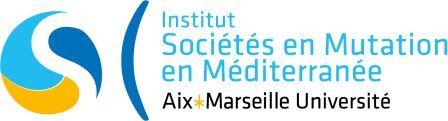 Fiche de renseignement préalable à toute demande de stage gratifié par l’Institut Sociétés en Mutation en Méditerranée (SoMuM).A REMPLIR PAR L’ETUDIANT, en collaboration avec son tuteur de stage.NB : Les étudiants AMU devront ensuite saisir les éléments de la convention dans Ipro, toutefois l’Institut fournira un modèle de convention spécifique (pour gratification sur crédits A*Midex), lequel sera signé puis saisi sur Ipro via l’onglet « Avenant ». Aucune convention générée par Ipro ne pourra ouvrir droit à gratification.Description et nature du stageSujet du stage :Description des activités confiées : Compétences à acquérir ou à développer : Lieu du stage :Dates de début et de fin du stage : Durée totale du stage (mois ou semaines) :Répartition si présence discontinue (heures par semaines ou par jour) :Durée totale en nombre de jours de présence effective (= hors week-end et jours fériés) dans l’organisme d’accueil (7 heures de travail = 1 jour) : …………..jours.Durée totale du stage en heures :Montant total de la gratification (sur la base de 3,90 € / heure) : Nombre de jours de congés éventuels (ils sont facultatifs tout comme leur rémunération) : Nom et prénom du tuteur de stage :Fonction du tuteur de stage :Coordonnées du tuteur de stage - Adresse mail : …Téléphone : …Un simulateur de calcul permet de déterminer la durée du stage en jours et heures et la gratification : https://www.service-public.fr/simulateur/calcul/gratification-stagiaire#main Identification du stagiaire, de la formation et de l’enseignant référentNom et prénom :Date de naissance :Adresse :Adresse mail : …………………………………………………………..			Téléphone : ……………………….Intitulé exact de la formation du stagiaire et volume horaire :Modalités d’évaluation pédagogique, le cas échéant (préciser la nature du travail à fournir) :Nombre d’ECTS, le cas échéant : Nom et prénom de l’enseignant référent :Fonction ou discipline de l’enseignant référent :Coordonnées de l’enseignant référent - Adresse mail : …Téléphone : Pièces à fournir par le stagiaireCopie d’une pièce d’identitéCopie de la carte VitaleRIBAttestation de responsabilité civile démontrant que l'étudiant est couvert dans le cadre de son stageCertificat de scolarité